Divine New Moon MagicSeptember 2020Disclaimer:	This transcript has been edited; however, there may be English or grammatical errors since it is spoken English, as opposed to written English.  Please ignore the errors (or let us know where they are so we can correct them).    Enjoy the call!	Hello Divine ones. This is Rev. Anne Presuel of Divinely Intuitive Business. We are here for the Divine New Moon Magic call for September 2020. I’ve been doing this this entire year and one of the really fun things is to start to pay attention to the many, many ways in which your manifestations are coming true. Your intentions that you set are occurring and showing up in your life. I’m having a lot of fun watching that and I’ve told this story on several different calls, that is it for years, I really paid attention to a yearly intention setting where I would say, “These are the things I want to create this year.” And in the following year, I would check it out and go back and read what I’ve written a year before and many, many of those things have happened, have come into being. And then, when I discovered tapping, that even increased it, this energy technique that we’ll be doing today. It increased the amount of things that were manifesting. And I was like, “Well, this is really interesting because I was getting my energy into alignment with things that I said I wanted to do.”Becoming conscious of it, becoming aware of your own co-creative ability with the Divine, it’s one of the most wonderful things you can do for yourself, because it eases the, “Oh my God, what if I don’t get it? What if I can’t get it? What if I can’t create it? What if I’m asking too much? What if… what if… what if,” all of those fears that you have inside when you say, “I really like to create something magical,” whatever the magical thing is.Let’s declare our intention….Let’s call in our guides and call in our angels.Thank you so much for the help here today, for the help with shifting mindset and belief that say we can’t do something, we don’t know how, that we’re not good enough, that we’re not able to, that we aren’t big enough, strong enough, powerful enough, creative enough, etcetera.Thank you.We know that only love is spoken here and we are grateful.And so it is.Let’s start tapping…Even though, I have these visions,I have these dreams,I have these things that I want to do that are calling me forward, I have things that are important to me that I want to create, And create soon, Not twenty years from now,But soon.I honor this vision.I honor what's in my heart.And I deeply and completely love and accept myself.I love and accept this vision.Even though the vision feels like it’s too big, It’s too much, I don’t know how,I don’t know where,I don’t know what the next right step is in this moment, I deeply and completely love and accept myself.I deeply and completely love and accept this vision.I honor it and I respect it.Even though I feel as though I don’t have enough faith at times,I don’t have enough alignment at times,And I don’t have enough energy at times,It’s okay.I deeply and completely love and accept myself.And I love and accept my vision that which is in my heart.At the top of the head:My vision is big.Between the eyes:It feels so big sometimes.Side of the eyes:And it’s something that I want.Under the eyes:It’s something that I want to be able to create.Under the nose:I want to be able to do this.I want to be able to have this.I want to be able to be this,This new avatar,This new person,This new beingness of me that I’ve never been before.Chin:I want to create this.And I’m willing to create this.The part of me that is afraid,The part of me that wants this,That wants the new me to show up,The new energies of me,The new part that is able to attract the clients that I want without a ton of work,The part of me that wants to be able to just sends something out to the right people,That is connected to the right people,And knows who and where to go for those answers.That part of me is strong.She's vibrant.She’s alive and she’s willing to put herself out there.Because she knows she's safe.I know I’m safe.And I can do things for myself that I didn’t know I could do,That I want to do things for myself that I didn’t know were possible. And the part of me that is afraid,The part of me that doesn’t think it’s possible,I say to it, “I love you.”“Come with me.”“Play with me.”“You’re safe.”
“You’re safe.”
“You don’t have to be afraid.”“You don’t have to worry.”“You don’t have to threat.”“You are safe.”“And that which is in your heart,That dream of clients finding you, can be a reality.”“That dream of new people coming in finding you is turning into a reality.”“That desire for self-care,That hunger and that need to care for yourself is becoming a reality.”“And all the irony that in the caring for yourself,It supports everything else.”“It supports the clients finding you.”What a wonderful discovery that less is indeed more.I’m willing to do this for myself.I’m willing to give this to myself,To gift myself the gift of myself,The gift of my own guidance,My own connection with the Divine.I am willing to gift myself this gift,This profoundly sacred gift that, ironically, would give me everything else I desire.Because that is what I’m hungering for the most.And through that, comes everything else.Through that, That connection with the Divine,That connection with myself,My own Divine self,Comes everything else.From that, comes the knowledge of when to send something,And to whom, comes the connection that I did not know existed before.With that, comes the awareness.With that, comes everything.Everything. I am willing and I am able to give myself this gift.This is the gift no one can give me.Only I can give it to me.And I am willing.And I choose to give myself this gift.I desire to give myself this gift.Through giving myself the gift of oneness, of connection, of deep, rich, profound intimacy with myself, with the Divine,Comes the answers I seek,Come the connection I seek, Come the next step I seek,Come the right people to support me, to help me,The ideas, the direction and the peace.I choose to give myself this gift.  This gift.This is my truth. And so it is.Go get your Divine ON, everyone! Bye now.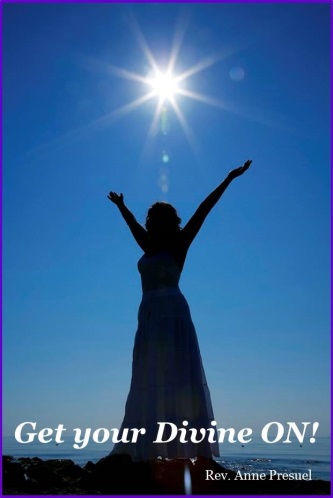 xoxoxo, 													AnneRev. Anne PresuelYour 6th Sense Guide to a 6-Figure BusinessDivinelyIntuitiveBusiness.com	